                                                         Working from home Year Group overview   		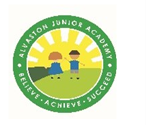 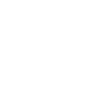 Year Group: 4Week Beginning: 1.6.2020Overview:Teacher to plan:Focus:Task:Deadline:To be marked- yes or noMiss HardyMathsThis is the Monster Multiplications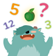 Maths: Focus – TimeHave a go at telling the time on 3 different clock faces!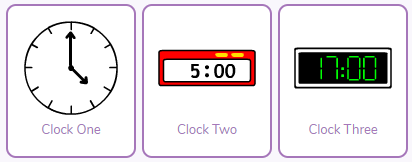 Friday 5th JuneNoTopicPurple Mash -Romans: 2do- Match the Roman Numerals and Gods.Science:2do – Sound Slideshow, find out about how sounds are made!  2do- The human ear, label the human ear and answer multiple choice questions. Friday 5th JuneYesComputingPurple Mash – Coding, Turtle- Build on your logo skillsVehicles 2- More complex challenges with vehiclesFriday 5th JuneNoMrs BoerderWell Being - DOJOHave a go at Yoga! Why? It...Improves posture, flexibility, strength, balance, coordination and motor skillsTeaches breathing techniques that increase energy and decrease anxiety Teaches relaxation and stress management techniques Try one of these routines designed for children, or one of your own.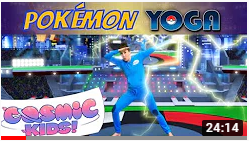 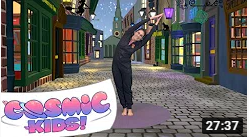 https://www.youtube.com/watch?v=tbCjkPlsaes&t=3s                  https://www.youtube.com/watch?v=R-BS87NTV5IChn not expected to spend more than 1 hour on this.No- but children are encouraged to share a photograph with their teacher. Creative Task - DOJOTry making your own paper rocket and launch it!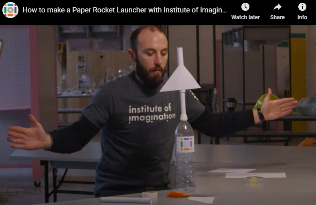 This video shows you how...   https://youtu.be/rriw6JjEY0MHere are some extra things to think about, so you can adapt the challenge and keep prototyping:What would happen to your rocket if you change the bottle size or shape?How could you change your rocket launcher so that you can stamp on the bottle to make your rocket go higher?How can you change the shape of the wings to make it more aerodynamic?What can you do to personalise your rocket with your own designs?Chn not expected to spend more than 1 hour on this.No- but children are encouraged to share a video with their teacher. Mr FindlaterReading Focus: Prepare a ‘reading challenge/interesting task or competition for the week.Read an extract/story and upload to dojo. Signpost to read First News weeklyChallenge:Ongoing through the week. No – but children should be encouraged to respond to the challenge via dojo.Purple MashMaths, computing and topic tasks have been set as ‘To dos’
Maths: Focus – TimeHave a go at telling the time on 3 different clock faces!  Coding, Turtle- Build on your logo skillsVehicles 2- More complex challenges with vehicles TIP: Use the videos and hint section if you get stuck! Topic -Romans: 2do- Match the Roman Numerals and Gods.Science:2do – Sound Slideshow, find out about how sounds are made!  2do- The human ear, label the human ear and answer multiple choice questions.  Daily Times Tables: This is the Monster Multiplications 2do! Are you improving each week?
Please remember to try your best and have a go at the activities. Please don’t feel pressured or anxious about completing all tasks as we are well aware that home-life does not look the same in every house.Class DojoWell-being task for the week is:  
Have a go at Yoga! Why? It...Improves posture, flexibility, strength, balance, coordination and motor skillsTeaches breathing techniques that increase energy and decrease anxiety Teaches relaxation and stress management techniques Try one of these routines designed for children, or one of your own.https://www.youtube.com/watch?v=tbCjkPlsaes&t=3s                  https://www.youtube.com/watch?v=R-BS87NTV5ISend a photo to your teacher when finished! 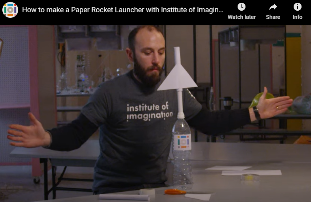 Creative task for the week is: Try making your own paper rocket and launch it!This video shows you how...   https://youtu.be/rriw6JjEY0MHere are some extra things to think about, so you can adapt the challenge and keep prototyping:What would happen to your rocket if you change the bottle size or shape?How could you change your rocket launcher so that you can stamp on the bottle to make your rocket go higher?How can you change the shape of the wings to make it more aerodynamic?What can you do to personalise your rocket with your own designs?Send your teacher a video!ReadingChallenge: 